Name______________________		Date ______________Freezing liquidsJamie is making ice lollies but she has it all mixed up! Help her put things in order. Draw the items in order in the boxes at the bottom.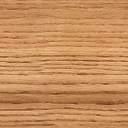 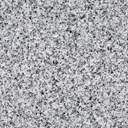 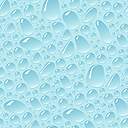 